Technická správa komunikací hl. m. Prahy, a.s. se sídlem Veletržní 1623/24, 170 00 Praha 7 – HolešoviceIČO: 03447286DIČ: CZ03447286zapsaná v obchodním rejstříku vedeném Městským soudem v Praze, spis. zn.  B, 20059bankovní spojení: PPF banka a.s., č. ú. 2023100003/6000Při podpisu tohoto typu Smlouvy je oprávněn zastupovat Objednatele v souladu s Maticí odpovědnosti na základě zmocnění uděleného představenstvem Ing. Josef Richtr, místopředseda představenstva. („Objednatel”)a 	Údržba mostů – FIRESTA + SUPER-KRETEspolečnost založená dle § 2716 a násl. Občanského zákoníku, jejímiž společníky jsou níže uvedené společnosti:FIRESTA-Fišer, rekonstrukce, stavby a.s. (správce společnosti)se sídlem	Mlýnská 388/68, 602 00 BrnoIČO:	25317628DIČ:	CZ25317628zápis v obchodním rejstříku:	KS v Brně, oddíl B, vložka 2144bankovní spojení:	Unicredit Bank Czech Republic and Slovakia, a. s., 	č. účtu: 2102043465/2700zastoupena:	Ing. Pavel Borek, člen představenstvaSUPER-KRETE CZECH s.r.o. (společník)se sídlem	Nupaky 494, 251 01 Říčany u PrahyIČO:	25692810DIČ:	CZ25692810zápis v obchodním rejstříku:	MS v Praze, oddíl C, vložka 61708bankovní spojení:	Komerční banka, a.s., č. účtu: 7317660287/0100zastoupena:	Ing. Martin Smekal, jednatel(„Zhotovitel”)(Objednatel a Zhotovitel také společně „Smluvní strany“)Dílčí smlouva č. 3/24/5600/035 uzavřená na základě Rámcové dohody na stavební a běžnou údržbu mostů č. 9/21/4056/027 („Dohoda“)(„Dílčí smlouva“)Číslo smlouvy Zhotovitele Vzhledem k tomu, že Objednatel jako zadavatel zahájil v souladu s ustanoveními zákona č. 134/2016 Sb., o zadávání veřejných zakázek, ve znění pozdějších předpisů („ZZVZ“), zadávací řízení na plnění veřejné zakázky s názvem „Stavební a běžná údržba mostů“ („Veřejná zakázka“ a „Zadávací řízení“); na základě výsledků Zadávacího řízení uzavřel Objednatel s vybranými dodavateli Dohodu, která nabyla účinnosti dne 21.4.2021 („Dohoda“); Zhotovitel je jedním z vybraných dodavatelů, se kterým byla uzavřena Dohoda;Objednatel zadal postupem podle § 135 ZZVZ plnění dílčí veřejné zakázky s názvem „Most S021, Divoká Šárka, Nad Dívčím Skokem, P6 – stavební údržba“. („Dílčí zakázka“);Objednatel rozhodl o přidělení Dílčí zakázky Zhotoviteli,uzavírají Smluvní strany podle § 1746 odst. 2 zákona č. 89/2012 Sb., občanský zákoník, ve znění pozdějších předpisů („Občanský zákoník“), a podle čl. 3 Dohody tuto Dílčí smlouvu:VÝKLADOVÁ USTANOVENÍVeškeré pojmy v této Dílčí smlouvě, které začínají velkým písmenem, mají význam, jaký jim přisuzuje Dohoda, není-li v této Dílčí smlouvě uvedeno jinak. Pro vyloučení jakýchkoliv pochybností, není-li v této Dílčí smlouvě výslovně ujednáno jinak, řídí se práva a povinnosti Objednatele a Zhotovitele Dohodou.Předmět Dílčí smlouvyPředmětem této Smlouvy je závazek Zhotovitele na vlastní náklady a na své nebezpečí provést pro Objednatele Práce, jejichž detailní specifikace je uvedena v Příloze č. 3 této Dílčí smlouvy – Podrobná specifikace předmětu plnění.Místem provedení Prací je hlavní město Praha, Praha 6 Zhotovitel se zavazuje dokončit provádění Prací ve lhůtě do 31.10.2024 („Doba realizace“), přičemž Zhotovitel je oprávněn zahájit poskytování Prací nejdříve ke dni zveřejnění této Dílčí smlouvy v registru smluv podle zákona č. 340/2015 Sb., o zvláštních podmínkách účinnosti některých smluv, uveřejňování těchto smluv a o registru smluv (zákon o registru smluv), ve znění pozdějších předpisů („zákon o registru smluv“) a nejpozději do pěti kalendářních dnů ode dne uveřejnění.Za účelem dosažení maximální efektivity a rychlosti prováděných prací, které vyžadují omezení provozu, zhotovitel zajistí, aby tyto práce probíhaly ve dvousměnném pracovním režimu s max. využitím pracovní doby (pracovní doba 7 dní v týdnu 6:00 – 22:00 hod.).Zveřejnění této Dílčí smlouvy v registru smluv podle zákona o registru smluv zajistí na své náklady Objednatel, přičemž Zhotovitele vyrozumí bez zbytečného odkladu o dni, kdy došlo ke zveřejnění této Dílčí smlouvy v registru smluv.Práva a povinnosti stranZhotovitel prohlašuje, že si před uzavřením této Dílčí smlouvy důkladně prohlédl místo plnění a nejsou mu známy žádné okolnosti, které by bránily v řádné realizaci Prací za dohodnutou Odměnu. Zhotovitel se zavazuje poskytnout Prácepečlivě, poctivě, řádně a včas s nejvyšší možnou odbornou péčí a znalostí s ohledem na předmět, způsob, dobu a rozsah poskytovaných Prací, v souladu s touto Dílčí smlouvou, Výzvou pro minitendr, Dohodou, zadávací dokumentací a aplikovatelnými právními předpisy a technickými normami užívanými v České republice v době uzavření této Dílčí smlouvy a během poskytování Prací.Zhotovitel je při poskytování Prací povinenposkytovat Práce na svůj náklad a nebezpečí, v souladu s pokyny Objednatele, s odbornou péčí a za využití všech svých odborných znalostí, zkušeností a dovedností tak, aby Práce poskytl v nejlepší možné kvalitě za sjednanou Odměnu úplně a bez vad;informovat bezodkladně Objednatele o tom, že se při poskytování Prací dostal nebo by se mohl dostat do jakéhokoli střetu zájmů ve vztahu k Objednateli, ať už z jakéhokoli důvodu, zejména z důvodu jakékoli spolupráce s konkurenty;zdržet se porušení jakýchkoli práv třetích osob a zajistit, že jím poskytované Práce neporuší práva třetích osob, zejména jejich osobnostní práva a práva duševního vlastnictví;informovat Objednatele bezprostředně o veškerých záležitostech a okolnostech, které Zhotovitel zjistil, nebo o kterých se dozvěděl během poskytování Prací a které by mohly prakticky vést ke změně pokynů ze strany Objednatele. Pokud však Objednatel nezmění své pokyny, je Zhotovitel povinen postupovat v souladu s původními pokyny Objednatele.Objednatel poskytne Zhotoviteli bezplatně před zahájením jeho činnosti následující dokumentaci: Projekt DVZ, Mostní list, Souhrnnou technickou zprávu a mapu polohy objektu. Dokumentaci                         nad rozsah dokumentace uvedené v tomto článku Dílčí smlouvy, která je dostupná z veřejných zdrojů a veškerá další nezbytná povolení, oznámení a souhlasy dotčených subjektů, které je dostupné z veřejných zdrojů a které jsou nezbytné pro řádné poskytnutí Prací, si Zhotovitel zajistí na vlastní náklady a riziko.Smluvní strany tímto sjednávají následující upřesňující podmínky týkající se těchto povinností Zhotovitele – Neužije se.Součástí Plnění budou rovněž následující písemné výstupy z činnosti Zhotovitele: oběma stranami podepsaný protokol o předání a převzetí díla, soupis provedených prací a referenční list s fotkami, které Zhotovitel Objednateli předá v termínu nejpozději do pěti dnů po uplynutí sjednané Doby realizace.Objednatel je oprávněn jednostranně prodloužit dobu trvání Dílčí smlouvy a dobu plnění Dílčího plnění.Objednatel a jím pověřené osoby jsou oprávněny kontrolovat výkon činností Zhotovitele dle této Dílčí smlouvy.Zhotovitel je dále povinen po dobu poskytování Prací udržovat v platnosti pojištění odpovědnosti pro případ způsobení škody třetím osobám nebo Objednateli při výkonu činností při poskytování Prací v rozsahu dle čl. 9 Dohody.Zhotovitel poskytne Objednateli záruku na předmět plnění v tomto rozsahu:60 měsíců na stavební práce 24 měsíců na zálivky ve styku nového povrchu s původním36 měsíců na vodorovné dopravní značení 120 měsíců na dílenskou protikorozní ochranu a hydroizolacePoddodavateléZhotovitel je oprávněn pověřit výkonem jednotlivých činností dle této Dílčí smlouvy třetí osoby – poddodavatele, kteří jsou uvedeni v Příloze č. 4 Dohody, a to k těm činnostem, které jsou v této příloze uvedeny. Změna poddodavatelů uvedených v Příloze č. 4 Dohody je možná jen s předchozím písemným souhlasem Objednatele. Pokud by mělo dojít ke změně poddodavatele, jehož prostřednictvím prokazoval Zhotovitel splnění kvalifikace v Zadávacím řízení, je změna přípustná jen za předpokladu, že nahrazující poddodavatel bude rovněž splňovat kvalifikaci, kterou prokazoval nahrazovaný poddodavatel. Zhotovitel odpovídá za provádění činností dle této Dílčí smlouvy jednotlivými poddodavateli, jako by je prováděl sám.Seznam poddodavatelů k realizaci předmětu této Dílčí smlouvy, kteří jsou Zhotoviteli ke dni podpisu této Dílčí smlouvy známi, s uvedením části veřejné zakázky, kterou bude každý                      z poddodavatelů plnit a jaký je finanční podíl plnění každého takového poddodavatele na celkové ceně, je uveden v Příloze číslo 4 Dílčí smlouvy – Seznam poddodavatelů.Dokončení Prací a převzetí Dílčího plněníPráce se považují za dokončené, jsou-li provedeny bez vad a nedodělků. Má-li Dílčí plnění jakékoliv vady, včetně drobných vad, které nebrání užívání Dílčího plnění, je Objednatel oprávněn převzetí Dílčího plnění odmítnout a požadovat odstranění takových vad. Pokud Objednatel dobrovolně převezme Dílčí plnění s drobnými vadami a nedodělky, stanoví Objednatel Zhotoviteli lhůtu k odstranění drobných vad a nedodělků. Neodstraní-li Zhotovitel ve stanovené lhůtě drobné vady a nedodělky, je Objednatel oprávněn zajistit odstranění vada a nedodělků třetí osobou na náklady Zhotovitele. Po úspěšném provedení Dílčího plnění bude podepsán Předávací protokol, ve kterém oprávnění zástupci Smluvních stran svými podpisy potvrdí, že předávané Dílčí plnění splňuje podmínky dle Dohody a dle této Dílčí smlouvy.Osobou oprávněnou za Zhotovitele předat Plnění a vystavit Předávací protokol je xxxxxxxxxxxtel.: +420 xxxxxxx e-mail: xxxxxxxxxxOsobou oprávněnou za Objednatele převzít Plnění a podepsat Předávací protokol je xxxxxxxxxxxxxxxx, tel.: +420 xxxxxxxxxx, e-mail: xxxxxxxxxxxBez podepsaného Předávací protokolu nelze považovat závazek Zhotovitele za splněný.Odměna za poskytování Prací Objednatel se zavazuje za řádně a včas dodané Práce zaplatit Zhotoviteli odměnu sjednanou následovně: odměna za Práce bude určena jako součet položek uvedených ve vyplněném Dílčím soupisu prací včetně ceníku, který je Přílohou č. 1 této Dílčí smlouvy a činí:Cena bez DPH: 1 829 190,21 Kč  („Odměna“); celková cena, jakož i veškeré jednotkové ceny uvedené v Dílčím soupisu prací jsou stanoveny jako maximální a nepřekročitelné po celou dobu trvání této Dílčí smlouvy (s výjimkou změny zákonné sazby DPH);k Odměně je Zhotovitel oprávněn připočíst DPH, nejde-li o plnění v režimu přenesené daňové povinnosti dle Zákona o DPH, jejíž výše bude odpovídat právním předpisům účinným v době vystavení faktury – daňového dokladu;Odměna zahrnuje veškeré a jakékoliv náklady, poplatky a platby vzniklé Zhotoviteli v souvislosti s poskytováním Prací dle této Dílčí smlouvy, zejména, nikoliv však výlučně, náklady na materiál a náhradní díly, technické vybavení, pracovní síly, stroje, nájemné, dopravu, řízení a administrativu, jakož i režii Zhotovitele, poplatky a veškeré další náklady Zhotovitele v souvislosti s činností podle této Dílčí smlouvy. PLATEBNÍ PODMÍNKYObjednatel se zavazuje uhradit Odměnu Zhotoviteli na základě faktury vystavené Zhotovitelem se lhůtou splatnosti minimálně 30 dnů ode dne doručení faktury Objednateli. Smluvní strany souhlasí s použitím Faktur vystavených na základě Dílčí smlouvy výhradně v elektronické podobě (faktura má elektronickou podobu tehdy, pokud je vystavena a obdržena elektronicky) („Elektronická faktura“). Smluvní strany sjednávají, že věrohodnost původu faktury v elektronické podobě a neporušenost jejího obsahu bude zajištěna v souladu s platnou právní úpravou. Zhotovitel je povinen doručit Objednateli fakturu elektronicky, a to výlučně e-mailem na e-mailovou adresu: xxxxxxxxxxxxxxxxxxx Zaslání Elektronické faktury Zhotovitelem na jinou e-mailovou adresu než uvedenou v předchozí větě je neúčinné. K zaslání Elektronické faktury je Zhotovitel povinen využít pouze e-mailovou adresu Zhotovitele uvedenou pro tento účel v Příloze č. 2 této Dílčí smlouvy (Kontaktní údaje), jinak je zaslání Elektronické faktury neúčinné s výjimkou, budou-li průvodní e-mail k Elektronické faktuře či Elektronická faktura opatřeny zaručeným elektronickým podpisem, případně zaručenou elektronickou pečetí Zhotovitele. Elektronická faktura musí být Objednateli zaslána vždy ve formátu PDF a zároveň i ISDOC (ISDOCX), je-li to možné. Přílohy Elektronické faktury, které nejsou součástí daňového dokladu, budou zasílány Objednateli pouze ve formátech RTF, PDF, JPG, DOC, DOCx, XLS, XLSx. Elektronická faktura musí být opatřena zaručeným elektronickým podpisem, případně zaručenou elektronickou pečetí, obojí založené na kvalifikovaném certifikátu ve smyslu zákona č. 297/2016 Sb. o službách vytvářejících důvěru pro elektronické transakce podpisu, ve znění pozdějších předpisů, kvalifikovaný certifikát musí být vydán jedním z Ministerstvem vnitra ČR akreditovaných poskytovatelů certifikačních služeb. Není-li Elektronická faktura opatřena zaručeným elektronickým podpisem, případně zaručenou elektronickou pečetí ve smyslu předchozí věty, musí být tímto opatřen alespoň podpis odesílatele e-mailu, jehož přílohou je Elektronická faktura.  Elektronická faktura bude vyhotovena v četnosti 1 e-mail - 1 Elektronická faktura a její přílohy v samostatném souboru (souborech. V případě, kdy bude zaslána Objednateli Elektronická faktura, zavazuje se Zhotovitel nezasílat stejnou fakturu duplicitně v listinné podobě.  Zhotovitel je povinen odeslat Objednateli fakturu shora uvedeným postupem, nejpozději do pěti (5) pracovních dnů od vzniku jeho nároku na zaplacení Ceny.Nedílnou součástí faktury bude kopie Smluvními stranami podepsaného Předávacího protokolu. Faktura musí obsahovat veškeré náležitosti daňového dokladu stanovené platnými právními předpisy, zejména § 29 zákona o DPH, kód zatřídění podle klasifikace CZ-CPA pro účely DPH a údaje dle § 435 občanského zákoníku. Faktura dále musí obsahovat číslo Dílčí smlouvy. Objednatel je oprávněn vrátit fakturu Zhotoviteli, neobsahuje-li všechny náležitosti daňového dokladu ve smyslu Zákona o DPH, věcné správné údaje, podklady nebo v Dílčí smlouvě uvedené dokumenty.  Zhotovitel je v tomto případě povinen bezodkladně, nejpozději však do 17. dne měsíce následujícího po měsíci, v němž nastal den uskutečnění zdanitelného plnění doručit novou fakturu, která bude splňovat veškeré náležitosti, obsahovat věcně správné údaje a dohodnuté podklady a dokumenty. Mezi vrácením faktury a vystavením nové faktury neběží lhůta splatnosti. Doručením nové, správně vystavené faktury, začíná běžet nová lhůta splatnosti. Pro vyloučení pochybností se stanoví, že Objednatel není v takovém případě povinen hradit fakturu ve lhůtě splatnosti uvedené na chybné faktuře a Zhotoviteli nevzniká v souvislosti s chybnou Fakturou žádný nárok na úroky z prodlení.Dnem uskutečnění zdanitelného plnění je den podpisu Předávacího protokolu oběma Smluvními stranami.Objednatel neposkytuje žádné zálohy na Odměnu.Smluvní strany se dohodly, že povinnost úhrady faktury vystavené Zhotovitelem je splněna okamžikem odepsání příslušné peněžní částky z účtu Objednatele ve prospěch účtu Zhotovitele uvedeného na faktuře.Platby budou probíhat v Kč (korunách českých) a rovněž veškeré cenové údaje budou uvedeny v této měně.Účet Zhotovitele uvedený na fakturách musí být totožný s účtem, který je uveden u Zhotovitele v záhlaví této Dílčí smlouvy. Změna čísla bankovního účtu je možná pouze na základě písemného dodatku této Dílčí smlouvy.Objednatel je oprávněn uhradit na bankovní účet Zhotovitele fakturovanou částku za poskytnuté zdanitelné plnění sníženou o daň z přidané hodnoty, pokudsprávce daně rozhodne, že Zhotovitel je nespolehlivým plátcem dle zákona o DPH, neboZhotovitel požaduje úhradu za zdanitelné plnění poskytnuté dle této Dílčí smlouvy na bankovní účet, který není správcem daně zveřejněn způsobem umožňujícím dálkový přístup. plnění spočívá v provedení stavebních (případně montážních) prací, které odpovídají kódům 41 až 43 klasifikace produkce CZ-CPA ve znění platném k 1. 1. 2015, tudíž se použije režim přenesené daňové povinnosti dle § 92e) Zákona o DPH. Zhotovitel je povinen uvést odpovídající kód zatřídění podle klasifikace CZ-CPA na každé vystavené faktuře.Smluvní pokutySmluvní strany sjednávají pro případ prodlení Zhotovitele s odstraněním vad právo Objednatele požadovat zaplacení smluvní pokuty ve výši 0,2 % z Odměny plnění za každý den prodlení s odstraněním jednotlivé vady. Zaplacením smluvních pokut dle této Dílčí smlouvy není dotčeno právo Objednatele na náhradu újmy v plném rozsahu, ani nezaniká povinnost Zhotovitele splnit závazek utvrzený smluvní pokutou. V případě prodlení Objednatele s uhrazením ceny je Zhotovitel oprávněn po Objednateli požadovat úrok z prodlení ve výši stanovené platnými právními předpisy.Poskytnutí předmětu smlouvy třetím osobámZhotovitel nesmí výsledek své činnosti, která je předmětem Plnění podle této Dílčí smlouvy, poskytnout úplatně ani bezúplatně jiným osobám než Objednateli, pokud se Smluvní strany písemně nedohodnou jinak.Všechna dokumentace zpracovaná Zhotovitelem dle této Dílčí smlouvy přechází do vlastnictví Objednatele.Objednatel je oprávněn předmět Dílčího plnění nebo jeho část užívat libovolným způsobem pro činnosti, které souvisejí s předmětem jeho činnosti, zejména je oprávněn dokumentaci užít při vypracování dokumentace výběrového nebo zadávacího řízení, při provozu, údržbě, opravách a rekonstrukcích mostů a mostních objektů. Zhotovitel souhlasí s uvedením svých identifikačních údajů v případné zadávací dokumentaci, Výzvě pro minitendr nebo Objednávce jakožto zpracovatele části zadávacích podmínek ve smyslu § 36 odst. 4 ZZVZ (zejména v případě, že Zhotovitel zpracuje návrh/program provedení stavení či běžné údržby mostu, která bude předmětem jiné dílčí zakázky na základě Dohody nebo samostatné veřejné zakázky).Pro případ, že by dokumentace zpracovaná Zhotovitelem dle této Dílčí smlouvy nemohla přejít do vlastnictví Objednatele anebo by Objednatel nebyl oprávněn s dokumentací v plném rozsahu nakládat, poskytuje Zhotovitel bezúplatně Objednateli nevypověditelné, výhradní, převoditelné a neomezené právo k vytváření kopií, užívání a zpřístupnění dalším osobám dokumentace nebo jakékoliv její části a také jakýchkoliv dokumentů, listin, návrhů, náčrtů, oprav, úprav, změn dokumentace, programů a dat vytvořených nebo poskytnutých Zhotovitelem na základě této Dílčí smlouvy, jež požívá nebo může požívat ochrany podle právních předpisů v oblasti ochrany duševního vlastnictví, včetně práva upravovat a měnit takováto díla, a to za účelem realizace, provozování, užívání, údržby, změn, oprav, úprav a demolice stavby nebo jejích jednotlivých částí („licence“).  Licenci uděluje Zhotovitel na dobu neurčitou a bude opravňovat také jakoukoliv osobu, která bude řádným vlastníkem nebo uživatelem stavby nebo její části.Smluvní strany souhlasí, že ustanovení § 2378 až 2382 občanského zákoníku se pro účely této Dílčí smlouvy neuplatní a Zhotovitel nemá právo odstoupit v těchto případech od Dílčí smlouvy. Zhotovitel nemá právo licenci vypovědět. Smluvní strany výslovně sjednávají, že aplikace ustanovení § 2375 občanského zákoníku se vylučuje.Zhotovitel prohlašuje a zavazuje se že:Dílčí plnění je původní a Zhotovitel je oprávněným subjektem k poskytnutí licence v rozsahu uvedeném v této Dílčí smlouvě;zajistil, od všech fyzických či právnických osob, které se podílely na provedení Dílčího plnění, souhlas s udělením licence (je-li vyžadován).Pokud by se ukázalo prohlášení v předchozím článku nepravdivým, Zhotovitel se zavazuje zajistit pro Objednatele chybějící práva na své náklady nejpozději do třiceti (30) pracovních dnů ode dne, kdy taková nepravdivost bude zjištěna a ve stejné lhůtě tato práva převede na Objednatele.VYŠŠÍ MOC, PRODLENÍ SMLUVNÍCH STRANPokud některé ze Smluvních stran brání ve splnění jakékoli její povinnosti z Dílčí smlouvy překážka v podobě vyšší moci, nebude tato Smluvní strana v prodlení se splněním příslušné povinnosti, ani odpovědná za újmu plynoucí z jejího porušení. Pro vyloučení pochybností se předchozí věta uplatní pouze ve vztahu k povinnosti, jejíž splnění je přímo nebo bezprostředně vyloučeno vyšší mocí.Vyšší mocí se pro účely této Dílčí smlouvy rozumí mimořádná událost, okolnost nebo překážka, kterou příslušná Smluvní strana při vynaložení náležité péče nemohla před uzavřením této Dílčí smlouvy předvídat ani jí předejít a která je mimo jakoukoliv kontrolu takové Smluvní strany a nebyla způsobena úmyslně ani z nedbalosti jednáním nebo opomenutím této Smluvní strany. Takovými událostmi, okolnostmi nebo překážkami jsou zejména, nikoliv však výlučně:živelné události – zemětřesení, záplavy, vichřice, zničení či závažné poškození mostu nebo jeho stavební konstrukce atd.;události související s činností člověka – např. války, občanské nepokoje, havárie letadel, radioaktivní zamoření štěpným materiálem nebo radioaktivním odpadem, nikoli však stávky zaměstnanců, hospodářské poměry a podobné okolnosti související s činností Smluvní strany, která se vyšší moci dovolává;epidemie, karanténa, či krizová a další opatření orgánů veřejné moci, a to zejména epidemie koronaviru označovaného jako SARS CoV-2 (způsobujícího nemoc COVID-19, jak může být virus někdy také v praxi označován), a s tím související existující či budoucí krizová opatření, jiná opatření, nové právní předpisy, správní akty či zásahy orgánů veřejné moci České republiky či jiných států, zejména dle zákona č. 240/2000 Sb., o krizovém řízení a o změně některých zákonů, ve znění pozdějších předpisů, či jiných relevantních právních předpisů;obecně závazné akty státních a místních orgánů – zákony, nařízení, vyhlášky atd., včetně pokynů Objednatele z nich nezbytně vycházejících, nikoli však správní, soudní nebo jiná rozhodnutí v konkrétní věci vydaná k tíži Smluvní strany dovolávající se zásahu vyšší moci, pokud je důvodem jejich vydání porušení právní povinnosti touto Smluvní stranou nebo její nedbalost.Pro vyloučení pochybností se uvádí, že za vyšší moc se nepovažuje jakékoliv prodlení s plněním závazků kteréhokoli z poddodavatelů Zhotovitele, jakož ani finanční situace, insolvence, reorganizace, konkurs, vyrovnání, likvidace či jiná obdobná událost týkající se Zhotovitele nebo jakéhokoliv jeho poddodavatele nebo exekuce na majetek Zhotovitele nebo jakéhokoliv jeho smluvního dodavatele.Smluvní strana dotčená vyšší mocí je povinna informovat druhou Smluvní stranu o existenci překážky v podobě vyšší moci bez zbytečného odkladu a dále podniknout veškeré kroky, které lze po takové Smluvní straně rozumně požadovat, aby se zmírnil vliv vyšší moci na plnění povinností dle Dílčí smlouvy.Pokud bude zásah vyšší moci přetrvávat déle než 3 (tři) měsíce, je kterákoliv ze Smluvních stran oprávněna odstoupit od Dílčí smlouvy dotčené okolností vyšší moci. Na základě odstoupení od Dílčí smlouvy z tohoto důvodu nevznikají druhé Smluvní straně žádné nároky na náhradu škody nebo smluvní pokuty, jež jinak Dohoda nebo Dílčí smlouva může s odstoupením spojovat, nejsou však dotčeny nároky Smluvních stran řádně vzniklé do té doby.Ukončení Dílčí smlouvyTato Dílčí smlouva končí svoji platnost a účinnost pouze: splněním jejího předmětu plnění, nebopísemnou dohodou Smluvních stran, nebo odstoupením za podmínek uvedených v této Dílčí smlouvě.Smluvní strany jsou oprávněny písemně odstoupit od Dílčí smlouvy v případě, že druhá Smluvní strana poruší své smluvní povinnosti podstatným způsobem. Podstatným porušením smluvních povinností se rozumí:některé z následujících porušení Dílčí smlouvy ze strany Zhotovitele:Zhotovitel nezahájil plnění ani přes písemnou výzvu Objednatele;Zhotovitel ve lhůtě do 10 dnů od doručení výzvy Objednatele neprokáže trvání platné a účinné pojistné smlouvy dle čl. 9 Dohody;Zhotovitel je v úpadku nebo návrh na prohlášení konkursu Zhotovitele bude zamítnut pro nedostatek majetku Zhotovitele;Zhotovitel podá na svou osobu insolvenční návrh;Zhotovitel vstoupí do likvidace;následující porušení Dílčí smlouvy ze strany Objednatele:Objednatel opakovaně neposkytuje součinnost zcela nezbytnou pro řádné plnění této Dílčí smlouvy ze strany Zhotovitele, a to i přesto, že na prodlení s touto povinností bude Zhotovitelem písemně upozorněn a nezjedná nápravu v dodatečně poskytnuté přiměřené lhůtě, která nebude kratší než 15 pracovních dnů.Vyjma důvodů ukončení vyplývajících z Dohody není žádná Smluvní strana oprávněna od této Dílčí smlouvy odstoupit nebo ji vypovědět či jinak jednostranným úkonem ukončit její účinnost jakýmkoliv jiným způsobem, než jaký je stanoven v tomto článku Dílčí smlouvy. Dispozitivní ustanovení Občanského zákoníku umožňující takové jednostranné ukončení smlouvy se tímto vylučují.Odstoupením od Dílčí smlouvy není dotčeno právo příslušné Smluvní strany na úhradu smluvní pokuty nebo náhrady škody.SOUHRNNÁ SMLUVNÍ DOLOŽKA UZAVŘENÁ NA ZÁKLADĚ COMPLIANCE PROGRAMU TSKZhotovitel bere výslovně na vědomí Etický kodex pro dodavatele/obchodní partnery TSK, a zavazuje se jej při plnění této Smlouvy dodržovat, nebo zajistit dodržování odpovídajících povinností ve stejném rozsahu na základě vlastního (jiného) etického kodexu. To se týká jak oblasti obecných Compliance zásad Dodavatele, tak i specifických požadavků vztahujících se k nulové toleranci korupčního jednání a celkovému dodržování zásad slušnosti, poctivosti a dobrých mravů.Zhotovitel bere dále výslovně na vědomí, že Souhrnná smluvní doložka obsahuje i jiné povinnosti nad rámec odst. 1 výše, a to zejména z oblasti absence mezinárodních a národních sankcí, nebo zamezování střetu zájmů ve smyslu zákona č. 159/2006 Sb. Dodavatel se zavazuje tyto povinnosti dodržovat. Zhotovitel výslovně prohlašuje, že si je vědom kontrolních i sankčních oprávnění TSK vyplývajících ze všech částí Souhrnné smluvní doložky, a že s nimi souhlasí; a v případě, že proti němu budu uplatněny, se zavazuje je akceptovat.Podrobně jsou práva a povinnosti Smluvních stran rozvedeny v příloze č. 5 Souhrnná smluvní doložka, která tvoří nedílnou součást Smlouvy.Závěrečná ustanoveníTato Dílčí smlouva nabývá platnosti podpisem obou Smluvních stran a účinnosti dnem uveřejnění v registru smluv dle zákona o registru smluv.Tuto Dílčí smlouvu je možno ukončit za podmínek stanovených v Dohodě.Zhotovitel souhlasí s tím, aby tato Dílčí smlouva byla uvedena v Centrální evidenci smluv (CES TSK a.s.) vedené Objednatelem, která je veřejně přístupná a která obsahuje údaje o Smluvních stranách, předmětu Dílčí smlouvy, číselné označení této Dílčí smlouvy a datum jejího podpisu.Obě Smluvní strany prohlašují, že skutečnosti uvedené v této Dílčí smlouvě nepovažují za obchodní tajemství ve smyslu ustanovení § 504 občanského zákoníku a udělují svolení k jejich užití a zveřejnění bez stanovení jakýchkoliv dalších podmínek. Zhotovitel souhlasí s uveřejněním Dílčí smlouvy, jakož i s uveřejněním výše skutečně uhrazené ceny za Plnění v souladu s ustanovením § 219 ZZVZ, resp. v souladu se zákonem o registru smluv.Tato Dílčí smlouva se vyhotovuje ve 4 (čtyřech) stejnopisech, z nichž Objednatel obdrží 3 (tři) stejnopisy a 1 (jeden) stejnopis obdrží Zhotovitel. Dojde-li k uzavření Dílčí Smlouvy za použití kvalifikovaných elektronických podpisů Objednatele a Zhotovitelů, bude Dílčí Smlouva uzavřena v 1 (jednom) originále. Přílohy: 1) Soupis prací včetně ceníku2) Kontaktní údaje3) Podrobná specifikace předmětu plnění4) Seznam poddodavatelů – NEUŽIJE SE5) Souhrnná smluvní doložka uzavřená na základě Compliance programu TSKV Praze dne  4.4.2024                     		             V Brně dne Za Objednatele:						Za Zhotovitele:_______________________				_______________________Ing. Josef Richtr					Ing. Pavel Borek, člen představenstvamístopředseda představenstva			FIRESTA-Fišer, rekonstrukce, stavby a.s._______________________							Ing. Martin Smekal, jednatel							SUPER-KRETE CZECH s.r.o.Příloha č. 1 - Soupis prací včetně ceníkuPříloha č. 2 – Kontaktní údajePříloha č. 3 – Podrobná specifikace předmětu plněníStavební údržba objektu řeší:Příprava stavby, demontáž, demolice• přípravné práce, zařízení staveniště,• zavedení DIO – zřízení provizorní levostranné lávky,• vytyčení, ochrana IS a demontáž z mostu,• demontáž stávajícího mostního vybavení,• frézování a demolice stávajícího mostního svršku,• frézování a demolice stávající vozovky na předpolích.Stavební údržba, sanace povrchů a konstrukcí• sanace NK, opěr, křídel,• přezdění a případná úprava křídel,• provedení spřahujících trnů a osazení výztuže,• osazení půlené chráničky a IS do pravé římsy,• provedení spřahující desky přímo pojížděné desky a říms z UHPFRC.Mostní vybavení, dokončovací práce• zhotovení vozovky na předpolích vč. napojení na stávající stav a most,• provedení rovnanin z těžkého lomového kamene s vyklínováním,• montáž zábradlí,• úpravy pod a kolem mostu,• dokončovací práce,• zrušení DIO – provizorní levostranné lávky.Příloha č. 4 - Seznam poddodavatelů – NEUŽIJE SEPříloha č. 5 - Souhrnná smluvní doložka uzavřená na základě Compliance programu TSK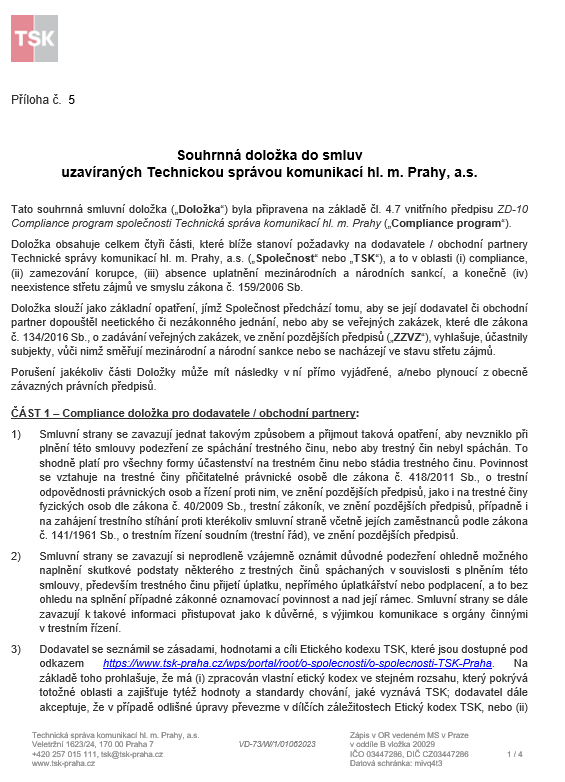 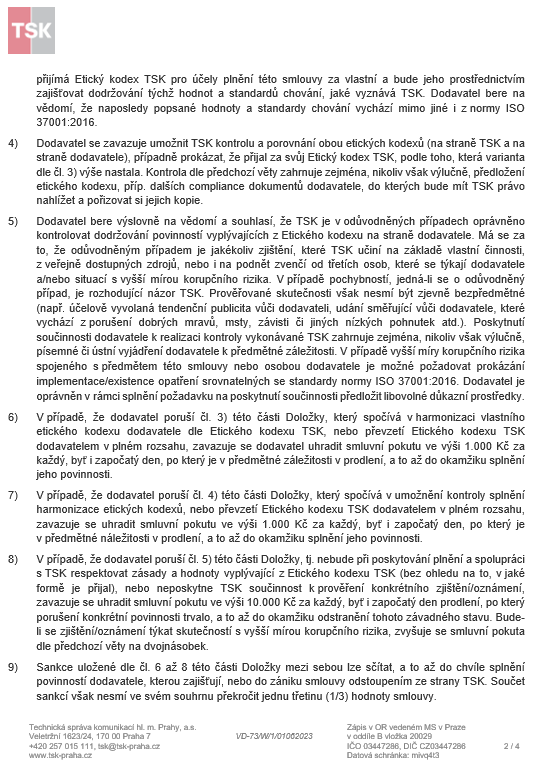 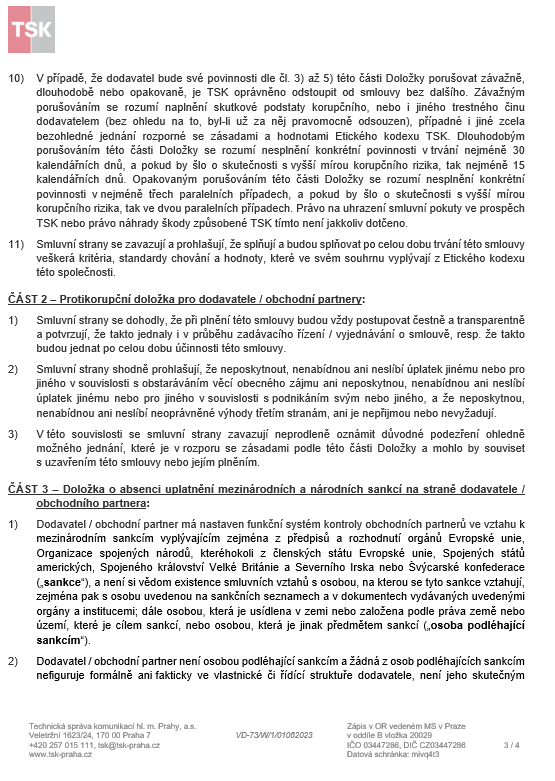 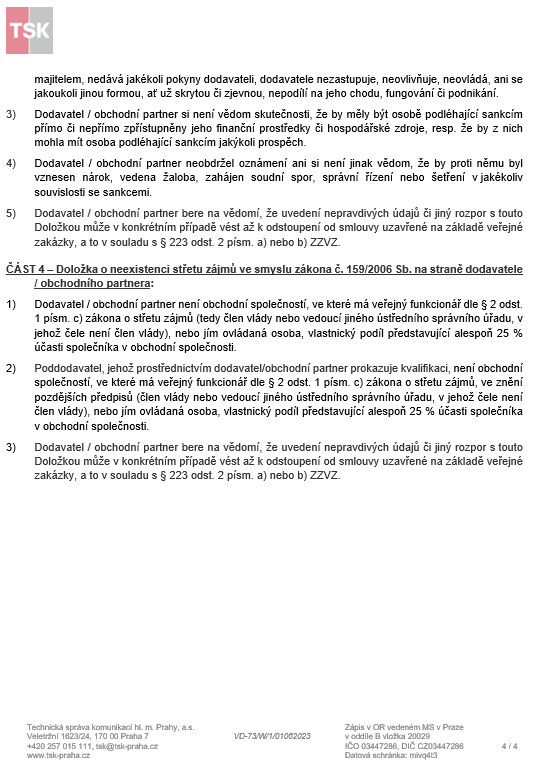 